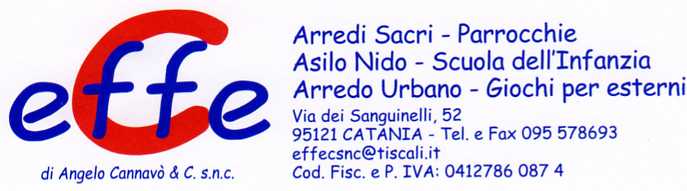 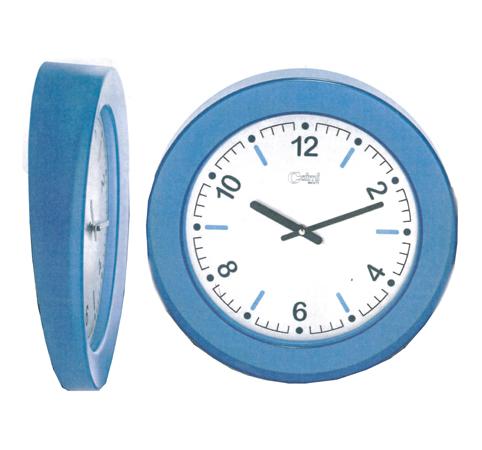 Descrizione: Orologio da parete in policarbonato blu trasparente oin tecnopolimero verniciato colore grigio metallizzato,caratterizzato dal quadrante inclinatoCategoria :  Accessori  per ufficioCodice: CA30008